САНКТ-ПЕТЕРБУРГСКИЙ ГОСУДАРСТВЕННЫЙ УНИВЕРСИТЕТОтзыв научного руководителя о выпускной квалификационной работе бакалавра СПбГУ по теме «Обеспечение информационной безопасности Ленинградской области в рамках реализации политики цифровизации»ЕРЕМИНА Даниила НиколаевичаУровень образования: бакалавриатНаправление 41.03.04 «Политология»Основная образовательная программа СВ.5027* «Политология»Тема, выбранная Д.Н. Ереминым посвящена одному из актуальных аспектов управления информационным обществом. Информационная безопасность - междисциплинарная область исследований и разработок, базирующаяся на интеграции новейших достижений технических и политических наук. Сетевое публичное управление вызывает особый исследовательский интерес в связи с новыми возможностями организации (и активизации) гражданского участия в процессах формирования политики, в управленческих процессах, в бюджетировании и при осуществлении контроля. Оно предполагает и особый подход к проблеме безопасности.При написании выпускной квалификационной работы студент проявил свою заинтересованность, работал планомерно, консультировался с научным руководителем и преподавателями кафедры политического управления.Значительная часть материала была собрана и обработана в ходе производственной практики в  департаменте информационной безопасности и инфраструктуры Комитета цифрового развития Ленинградской области. За время производственной практики он, как следует из отчета, Еремин Д.Н. ознакомился со структурой, организацией, основными функциями управленческих и производственных подразделений и принципами деятельности Комитета, в частности, в области государственного регулирования в сфере применения и использования информационных технологий и информационной безопасности. По отзывам сотрудников Комитета, Даниил Николаевич проявил себя ответственным специалистом, стремящимся к получению новых знаний, навыков и умений, необходимых в области применения современных информационных технологий. Все это позволило ему создать самостоятельное и завершенное студенческое исследование.Отдельные положения выпускной квалификационной работы были апробированы в ходе семинарских и практических занятий на факультете политологии СПбГУ, представлены на студенческих конференциях. Работа соответствует всем требованиям и заслуживает оценки «отлично».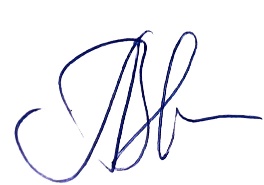 « 2  »   июня   2020  г.						 д.п.н, доцент Волкова А.В.